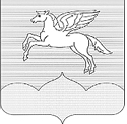 СОБРАНИЕ ДЕПУТАТОВ                                                                        ГОРОДСКОГО ПОСЕЛЕНИЯ «ПУШКИНОГОРЬЕ»ПУШКИНОГОРСКОГО РАЙОНА ПСКОВСКОЙ ОБЛАСТИР Е Ш Е Н И Е (ПРОЕКТ)2015 г.  № р.п. Пушкинские Горы(принято на сессии Собрания депутатовгородского поселения «Пушкиногорье» первого созыва)О внесении изменений и дополнений вРешение Собрания депутатов городского поселения«Пушкиногорье»  № 42 от 30.11.2010 « О земельном налоге»В соответствии с Федеральным законом от 04.11.2014 г. №347-ФЗ «О внесении изменений в части первую и вторую Налогового кодекса Российской Федерации», Федеральным законом от 06.10.2003 г. №131-ФЗ «Об общих принципах организации местного самоуправления в Российской Федерации и на основании Устава муниципального образования городское поселение "Пушкиногорье",        Собрание депутатов городского поселения «Пушкиногорье»РЕШИЛО:1. из пункта 7 Решения Собрания депутатов городского поселения «Пушкиногорье от 30.11.2010 г. № 42 «О земельном налоге» исключить слова: «и физических лиц, являющихся индивидуальными предпринимателями».	2. Обнародовать настоящее Решение в установленном Уставом порядке.	3. Настоящее решение вступает в силу с 01 января 2015 года, но не ранее чем по истечении одного месяца со дня его официального опубликования и не ранее 1-го числа очередного налогового периода по земельному налогу.Глава городского поселения«Пушкиногорье»Председатель Собрания                                                                    Ю.А. Гусев